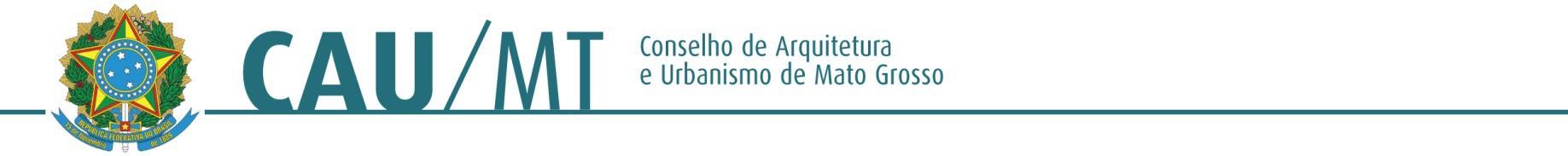 Comissão de Planejamento, Administração e Finanças do CAU/MT - 2016PROCESSO: SEM NÚMEROINTERESSADO: Presidente do CAU/MTASSUNTO: Horas ExtrasDELIBERAÇÃO Nº 28/2016 – CAF-CAU/MTA Comissão de Planejamento, Administração e Finanças do CAU/MT– (CAF-CAU/MT), reunido ordinariamente em Cuiabá-MT, na sede do CAU/MT, no dia 13 de abril de 2016, no uso das competências que lhe conferem o Art. 42 do Regimento Interno do CAU/MT, dispõe: A Comissão de Planejamento, Administração e Finanças manifesta-se sobre assuntos de sua competência mediante ato administrativo da espécie deliberação da Comissão de Planejamento, Administração e Finanças.Deliberou:Analisando as despesas de horas extras pagas pelo CAU no ano de 2015 e Considerando que as referidas despesas tendem a se repetir no ano corrente; Considerando a queda na arrecadação da instituição; Considerando a necessidade de manter o equilíbrio financeiro da instituição;Considerando que a entidade necessita de apoio dos colaboradores em horário fora do expediente para manter o funcionamento das Comissões;A CAF solicita ao Presidente do CAU que proceda a Reunião com o Sindicato da categoria no sentido de promover acordo de:Manter as horas extras compensado 50%  (cinquenta por cento), em banco de horas, sendo esta a proposta encaminhada por esta Comissão;Revogação da Deliberação da Comissão n. 18/2016.Cuiabá - MT, 17 de maio de 2016.ALTAIR MEDERIOS              __________________________________________Coordenador da CAF – CAU/MTJOSÉ DA COSTA MARQUES    _______________________________________Conselheiro TitularCARLOS ALBERTO OSEKO JUNIOR  ________________________________Conselheiro TitularELIANE DE CAMPOS GOMES  _______________________________________Conselheira Titular